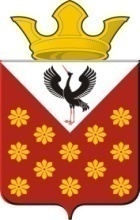 Свердловская областьБайкаловский районПостановление главы муниципального образованияКраснополянское сельское поселениеот 14 марта  2017 года  № 40Об утверждении Положения о  резервном фонде Администрации муниципального образования Краснополянского сельского поселенияВ соответствии с Федеральным законом РФ от 6 октября 2003 года № 131-ФЗ "Об общих принципах организации местного самоуправления в РФ", ст. 81 Бюджетного кодекса РФ, Устава Краснополянского сельского поселения,ПОСТАНОВЛЯЮ:1. Утвердить Положение о резервном фонде Администрации муниципального образования Краснополянского сельского поселения (приложение № 1).2. Финансовому управлению администрации муниципального образования Байкаловский муниципальный район обеспечить финансирование расходов из резервного фонда администрации муниципального образования Краснополянского сельского поселения в соответствии с Положением, утвержденным настоящим Постановлением.          3. Постановление  от 30.12.2008 г. № 33 «Об утверждении Положения о резервном фонде главы администрации муниципального образования Краснополянское сельское  поселение»  признать утратившим силу.4. Настоящее Постановление  опубликовать в «Информационном вестнике Краснополянского сельского поселения»  и разместить на  официальном сайте Краснополянского сельского поселения   www.krasnopolyanskoe.ru.5. Контроль за исполнением настоящего Постановления оставляю за собой.Глава  Краснополянского сельского поселения				                                         Л.А. ФедотоваПриложение № 1УТВЕРЖДЕНОПостановлением главы Краснополянского сельского поселения от 14.03.2017 г № 40ПОЛОЖЕНИЕ о резервном фонде Администрации муниципального образования Краснополянское сельское поселение1.Общие Положения1.1. Настоящее Положение разработано в соответствии со статьей 81 Бюджетного кодекса Российской Федерации, статьей 14 Федерального закона от 06.10.2003 года №131-Ф3 «Об общих принципах организации местного самоуправления в Российской Федерации» и устанавливает порядок формирования и использования бюджетных ассигнований резервного фонда Администрации муниципального образования Краснополянское  сельское поселение.2. Задачи и цели	2.1. Резервный фонд Администрации муниципального образования Краснополянское сельское поселение создается с целью финансирования непредвиденных расходов и мероприятий поселенческого значения, незапланированных бюджетом на соответствующий финансовый год, но входящих в обязанности и компетенцию муниципального образования Краснополянское сельское  поселение, в том числе на:- предупреждение ситуаций, которые могут привести к нарушению функционирования систем жизнеобеспечения населения муниципального образования и ликвидацию их последствий;          - оказание мер социальной поддержки пострадавшим и (или) семьям лиц, погибших в результате опасных природных явлений, стихийных бедствий, катастроф, пожаров, террористических актов и иных чрезвычайных ситуаций на территории муниципального образования, повлекших тяжкие последствия;          - предупреждение массовых заболеваний и эпидемий, эпизоотии на территории муниципального образования, включая проведение карантинных мероприятий в случае эпидемий или эпизоотии, и ликвидацию их последствий;- организацию и осуществление на территории муниципального образования неотложных мероприятий по предупреждению терроризма и экстремизма, минимизации их последствий, за исключением вопросов, решение которых отнесено к ведению Российской Федерации;- проведение аварийно-восстановительных работ по ликвидации последствий стихийных бедствий и других чрезвычайных ситуаций;- финансирование расходов, обусловленных вступлением в силу вновь принятого законодательства;- проведения аварийных ремонтных и восстановительных работ на объектах местного хозяйства;          -поощрение отличившихся граждан, предприятий, учреждений при решении социально- экономических задач имеющих поселенческое значение;           - проведение юбилейных мероприятий имеющих поселенческое значение;- эвакуация и захоронение невостребованных трупов.     3. Порядок формирования средств резервного фондаРезервный фонд формируется за счет собственных (налоговых и неналоговых) доходов бюджета муниципального образования Краснополянского сельского поселения.Размер резервного фонда устанавливается решением Думы Краснополянского сельского поселения на соответствующий финансовый год и не может превышать 3 процента общего объема расходов.Резервный фонд указывается в расходной части бюджета как предельная сумма, которая может быть израсходована по мере необходимости. Размер резервного фонда может изменяться в течение года при внесении соответствующих изменений в бюджет.Введение механизма сокращения бюджетных ассигнований по расходам бюджета поселения распространяется и на размер резервного фонда.Порядок расходования средств резервного фондаСредства резервного фонда предоставляются на безвозвратной и безвозмездной основе в пределах размера резервного фонда, утвержденного решением Думы  Краснополянского сельского поселения на соответствующий финансовый год.Основанием для предоставления средств резервного фонда является постановление Главы муниципального образования, в котором указываются: получатель средств, размер предоставляемых средств, цели осуществления расходов и источник предоставления средств - резервный фонд, должностное лицо, ответственное за осуществление контроля за использованием предоставленных средств резервного фонда.Основанием для подготовки проекта распоряжения о выделении денежных средств из резервного фонда является соответствующее поручение Главы муниципального образования при наступлении случаев, предусмотренных п. 2.1 настоящего Положения, а также на основании письменного мотивированного обращения граждан или организаций.К обращению, указанному в пункте 4.3 настоящего Положения, прилагаются:документы, послужившие основанием для обращения (при их наличии);расчет размера предлагаемых для предоставления средств резервного фонда;документы, подтверждающие обоснованность произведенного расчета предлагаемых для выделения средств резервного фонда.При необходимости, к указанному обращению прилагаются также иные документы, подтверждающие необходимость и неотложность осуществления расходов на соответствующие цели, включая сметно-финансовые расчеты, счета поставщиков на приобретение товарно-материальных ценностей, и т.п.Должностное лицо, подписавшее обращение, содержащее просьбу о предоставлении средств резервного фонда, несет персональную ответственность за законность и обоснованность представленных документов.Не допускается расходование средств резервного фонда на оказание помощи организациям, финансируемых из федерального, областного и районного бюджетов, а также на проведение референдумов, освещение деятельности главы муниципального образования.При заключении договоров по выплате компенсаций или по возмещению убытков, а также при подаче официальных заявок для финансирования из резервного фонда, их согласование осуществляет Финансовое управление администрации муниципального образования Байкаловский муниципальный район и бухгалтерия Администрации муниципального образования Краснополянское  сельское поселение.Финансирование расходов из резервного фонда осуществляется с учётом исполнения доходной части бюджета муниципального образования.Средства бюджета Краснополянского сельского поселения, выделяемые из резервного фонда, подлежат использованию строго по целевому назначению и не могут быть направлены на иные цели. Нецелевое использование средств резервного фонда влечет за собой ответственность, установленную законодательством Российской Федерации.Отчет о расходовании средств резервного фонда прилагается к ежеквартальному и годовому отчетам об исполнении бюджета Краснополянского сельского поселения.Контроль за использованием бюджетных ассигнований резервного фонда осуществляет Финансовое управление администрации муниципального образования Байкаловский муниципальный район.